Complete the task below. 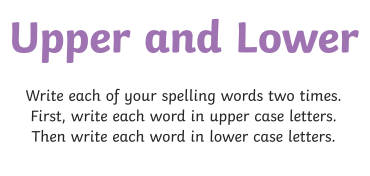 Then write some interesting sentences using these words. Remember to use adverbs, powerful verbs, conjunctions etc. Date Given:21.04.20Spelling Rule:Words with the short /u/ sound spelt with ‘ou’Test WordsTest Wordsyoungroughtouchtoughdoublecousintroubleeightcountrycontinuecouragedifferent